Sommerfahrt 2023HallauDonnerstag 15.06.2023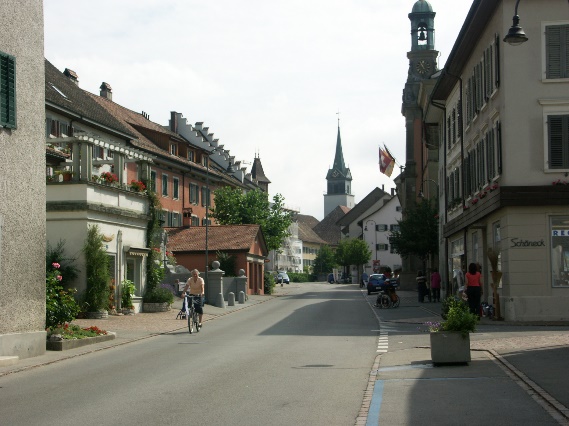 Dieses Jahr wollen wir, nach einigen Jahren Unterbruch, wieder eine Carfahrt unternehmen. Unser Ziel ist das Weindorf Hallau.Hallau (bis 1934 offiziell Unterhallau) ist eine politische Gemeinde des Schweizer Kantons Schaffhausen. Die Rebbaugemeinde liegt im Klettgau nördlich des Rheins an der Grenze zwischen Deutschland und der Schweiz.Für den Aperitif sind wir zu Gast  in der Villa Flora. Wer mag kann dort die antiken Traktoren und das private Museum bestaunen, Für das Mittagessen sind wir im Restaurant Mühle Hallau - Wunderklingen angemeldet.Mittagessen:		Vorspeise: 	kleiner gemischter Salat	Menü 1		gemischter Braten vom Schwein und Rind an Blauburgundersauce				mit Emmerspätzli & Gemüse  	Menü 2		Vegi-Schnitzel an Blauburgundersauce, mit Emmerspätzli & Gemüse	Menü 3		Spezial für Mitglieder mit Intoleranzen oder Allergien	Dessert: 	Caramelköpfli mit Crunch und RahmAnreise:	Abfahrt:		08.30 h	Landquart 	Outletcenter Haupteingang				09.00 h	Buchs 		Marktplatz / Werdenbergersee				09.40 h	St.Margrethen 	BahnhofRückreise: 	Abfahrt:		ca 15.30 h	Hallau > St.Margrethen >Buchs >Landquart 	Ankunft:		in Landquart ca 18.00 h / 18.30 hKaffee und Gipfeli (Hinreise) sowie gekühlte Getränke sind im Bus vorhanden.------------------------------------------------------------------------------------------------------------------------------------------------------------------------------------------Anmeldung zur Sommerfahrt nach Hallau vom 15.06.2023Anmeldung bis zum 06.06.2023 an untenstehende Adresse sendenName: 		………………………………………….		Vorname:  ………………………………………,,	Anzahl Personen:  …..	Menuwahl:  	  ….. / …..Ein* / Ausstiegsort:		Landquart	.…..	Buchs	…...	St.Margrethen.	……Kontakt:      Urs Frey,  Walzenhauserstr. 77, 9434 Au           Tel.:    071-744 47 85    Handy:   079 919 83 00-         E-Mail: urs.frey49@bluewin.ch  -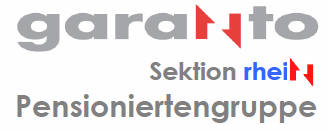     Die Rentnergemeinschaft der Zoll- und Grenzwachtangehörigen